VONS CAESAR MENU Vons size add an extra oz  THE CLASSIC CAESAR Smirnoff vodka,  Clamato juice,                                                                                11½Worchestershire sauce,and spiced to taste   1 oz          BACON CAESAR	                                                       11 ¾  Bakon vodka, Clamato juice, spices strip of bacon   1 oz                                                                          INFERNO CAESAR	                                                       11 ½Spiced Smirnoff vodka,  Clamato juice, Cajun spiced rim, hot pepper and horseradish   1 oz                                                                                                    THE ROYAL CAESAR                                                               13 ½1 oz Gordon’s Gin, 1 oz Pimm’s, Clamato Juice, sliced cucumber, salted rim, Angostura Bitters,Worcestershire, Muddled    2 oz FEATURED COCKTAILS   2 oz                            BLACKBERRY GIN FIZZ 2 oz                                                       143/4Muddled blackberries, Tanqueray Gin, fresh squeezed                          lime juice, simple syrup, sodaDARK & STORMY 2 oz                                                                   123/4 Baron Samedi Spiced Rum, Ginger beer, lime juice, Angostura BittersOLD FASHIONED 2 oz                                                                   19Bulleit Bourbon, Angostura Bitters, simple syrup, muddled orangeNEGRONI 2 oz                                                                                   15Campari, Sweet Vermouth, Tanqueray Gin, muddled orange MOSCOW MULE 2 oz                                                                     153/4Ketel One, Ginger Beer, lime juice GIMLET 2 oz                                                                                       14Tanqueray 10 Gin, lime juiceSTRAWBERRY CRUSHED COSMO 2 oz                                Smirnoff Citrus Twist vodka, Grand Marnier, muddled strawberries, fresh lime juice ESPRESSO CHOCOLATE MARTINI 2 ozVan Gogh Espresso vodka, Godiva Chocolate liqueur, chocolate swirl, shaved chocolate shardsLYCHEE MARTINI 2 ozSoho Lychee Liqueur, Smirnoff vodka, cranberry, pineapple juiceOYSTER SHOOTERS    ¾oz                              13.75DIRTY OYSTER Ketel One Vodka, shucked oyster, olive juiceTHE MEXICAN Don Julio Silver tequila, shucked oyster, lemonCLASSIC CEASAR Ketel One Vodka, Motts Clamato juice, shucked oyster, spicesSANGRIA 2 oz                                                                14.75	WHITE SANGRIASt. Germain Elderflower liqueur, white wine, simple syrup, muddled fresh fruit, sodaRED SANGRIARed wine, Cherry Whiskey, St. Remy Brandy, simple syrup, muddled fresh fruit, citrus juicesPEACH SANGRIAPeach liqueur, white wine, simple syrup, muddled fresh fruit, sodaSPARKLING COCKTAILS                          15.75FRENCH 75Tanqueray 10 Gin, sparkling wine, fresh lemon juice, simple syrup GRAPEFRUIT SPRITZER Belvedere Vodka, Lillet Vermouth, Soda, Tonic Water, grapefruit, fresh ThymeAPEROL SPRITZERBitter & sweet, sparkling wine, Aperol digestif, fresh squeezed orange,  soda  BELLINI                                                                                               16.95Canella prosecco. peach schnapps, fresh Maraschino cherry                 PREMIUM & IMPORT BEER Big Rock, Traditional Ale, Calgary, AB 341 ml 5%                                                   8½Guinness, Stout, IRELAND 440 ml 4.2%                                                                     10 ½Blindman River Session Ale, Lacombe, AB 473 ml 4.4%                                               9Corona, Lager, MEXICO 330 ml 4.6%                                                                        9Stella Artois, Lager, BELGIUM 330 ml 5%                                                                         8 Fresh Squeeze, I.P.A, U.S.A 355 ml 6.0 %                                                                             9½Steamwhistle, Lager, Toronto, ON 341 ml 5%                                                                  8.5Strongbow, Cider, ENGLAND 330 ml 5.3%                                                                   9Coors Lite Lager, Canada  330 ml 5%                                                                          8.5Bud Lite, Lager, Canada 330 ml 5%                                                                           8.5Canadian, Lager, Canada 330 ml 5%                                                                              8.5Heineken Lager, NETHERLANDS 330 ml 5%                                                             9DRAFT BEER			SAPPORO 			                                       12PREMIUM LAGER, JAPAN  Stella Artois                                                                                        12Lager BY BROUWERIJ ARTOIS LEUVEN, BELGIUM                                                                             Peroni                                                                                                             123/4 Lager BY BROUWERIJ ARTOIS IN LEUVEN, BELGIUM        SPARKLING & CHAMPAGNEVeuve Cliquot				                        150Rose, France				Varichon & Clerc 	                               	                        42Blanc de Blancs Brut, France		  Chandon 		                                                       65Blanc de Noir, California, USA 				               Moet & Chandon			                                125Brut Imperial, France	Canella					                        50Prosecco, Rose, Italy			      	   Veuve Cliquot				                       140Brut, France				Dom Perignon	 			                        395Cuvee Brut, Epernay, France	 La Marca                                                                                    18 Prosecco Italy     187ml                                                                                  La Marca Prosecco Italy      750ml                                                                                  62Ruffino 				                                 52Prosecco, ItalyWHITE WINES BY GLASSCHARDONNAY                                                    5 oz         8 oz        BT.Quails’ Gate		                         12             19             52Chardonnay, Okanagan, CanadaLouis Latour,                      	                         14             18             54Bourgogne, FranceSAUVIGNON BLANCInvivo		                                          13.5	        18.5         55 Marlborough, NZMatua                                                                  11.5	        16.5         48Marlborough, NZ Dry RieslingQuails’ Gate                                                    12             17             52Okanagan, CanadaMONTE CREEK RIESLINGMonte Creek                                                   13             18             54British Columbia ,canadaPINOT GRIGIOZenato 		                                           14            19             60Pinot Grigio, Veneto ItalyCaposaldo		                         12	        16	        54Pinot Grigio, Della Venezia, ItalyROSEQuails’ Gate	                                           13.5         18	        54Rose, Okanagan, CanadaCote des RosesBlend Grenache, Syrah &Cinsault                     15                20               64FranceOyster BayBlend Chardonnay, Pinot Noir                           14               19               62Marlbourh,New ZealandMOSCATOYalumba Christobels ,                                13.5        18.5          58Moscato. Barossa Valley, Australia-RED WINES   BY GLASS CABERNET SAUVIGNON                          5 oz	        8 oz          Bt.19 Crimes. Victoria Australia                  14             20             70    Cab Sav J. Lohr Seven Oaks                                      13	        19	        67California, USA MERLOT			           Rodney Strong	 		        12	        18             60Sonoma County, USA Sterling	                      		        15             21             69Napa Valley, USA   SHIRAZ, SYRAH	    Oxford Landing		                         14	        22             68Shiraz, Australia, PINOT NOIRQuails’ GateOkanagan, Canada,                                       13	        21             62The Ned, Marlborough, New Zealand,                      12             19            58Fruity and medium bodied MALBECLuigi Bosca 		                          14            23             72Mendoza, Argentina     TERRAZAS 		                          14            23             72De Los Andes, Argentina     WHITE WINES  BY BOTTLESauvignon Blanc              Matua					                            48Hawkes Bay, NZSterling 			                        	        54Napa Valley,USADuckhorn			                                           95Napa Valley, USA Pinot grigio   		King Estates				                          57Pinot Gris, Oregon, USA Ruffino Lumina, Veneto Italy.                                                   55                         Pinot grigio   Blend Caymus, Conundrum			                         65Chardonnay Blend, Napa Valley, USARED WINES  BY BOTTLECABERNET SAUVIGNONConundrum                                                                                       68Red Blend Napa Valley, USA                                                 Beringer                                                                                              92Knights Valley, California, USA                                                                        HessAllomi,                                                                                       87                                         California, USA                                                                      Honig                                                                                                    158Oakville, Napa Valley, USA  Stag’s Leap, Artemis		                                          118	               Napa Valley, USA Duckhorn                                                                                            175Napa Valley, USA Cabernet SavMissionFord Coppola, Claret		                         72California, USA  Burrowing Owl			                                           106Okanagan, Canada Cab SavWynns, Goonawarra,                                                                    70Australia MALBECBodega Norton Reserva                                                               76                 Mendoza, Argentina                        MERLOT  Sterling	                      		                                           69Napa Valley, USA   MerlotMission Hill Reserve			                         62Okanagan, Canada   MerlotEmmolo,                                                                                             118Napa Valley ,USA                                                                           Zenato Carmi corvina                                                                    68Vitivinicola ,Italy	PINOT NOIRCloudline                                                                                             75                                Oregon,USA                                                           Louis Latour 	                                                                              62Bourgogne, FranceThe Ned,                                                                                              58Marlborough, New Zealand                         SHIRAZ, SYRAH	                                                             Mollydooker, The Boxer              		                          67McLaren Vale, Australia    Santa Isle Grand reserve,                                                             75Shiraz/Syrah                                                                                         Maule Valley,ChileOTHER VARIETALS AND BLENDSBanfiRuffino Riserva Ducale                                                       65Chianti Classico Sangiovese, ItalyPeppoli                                                                                                 57                                                                 Chianti Classico, ItalyVilla Cafaggio                                                                                     67chianti classico Montalcino, Italy                                                                                 Banfi Brunello di Montalcino                                                      119Sangiovese, Montalcino, Italy Zanato Amarone dell Valpolicella                                            99                             Veneto,ItalyTommasi,	                                                                              109Amarone, Verona,Italy                          Masi Costasera, 	                                                                              107Amarone Classico,Vapolicella ,ItalyCollazzi 		                                                                               118Cabernet Sauvignon, Merlot, Italy                                                                   Cedar CreekMerlot/Cabernet	                                                                                 65Okanagan Valley, Canada  Play ApplauseBlend /Shiraz/ Cab/Merlot 	                                                            105Okanagan Valley, Canada                                            		                	 Rouge  Blend Merlot/CabBordeaux France                                                                                 80                              Gerard Bertrand,                                                                             77Blend  Syrah / Grenache,                                                           Mourvèdre, France Chateau Grand Corbin Manuel                                                  84Blend Saint-Emilion Grand Cru, Bordeaux, FranceChateau de la Gardine                                                                   102Chateauneuf-du-Pape, France                                           	                                 	                            Pirramimma                                                                                       68Petite Verdot, Mclaren Valley, Australia                                                                                                                                                                                                                                  Hermandad                                                                                        97Blend CB-Malbec-Merlot-Petit VerdotUco Valley,Mendoza, Argentina                                       LA Casa                                                                                                66  Blend Reserve, Shiraz, Cabernet, Merlot Maule valley  Chile                                   Club Privado reserve                                                                      58        Tempranillo , Rioja Spain          COTO DE IIMAZ Gran Reserva 2012                                       90                    Tempranillo, Rioja Spain,Copper Top  Gran reserve 2016                                                 58                         Blend Carmenere / Malbec /Shiraz                     ChileAFTER DINNER DRINKS COFFEE                                                                 VONS COFFEE                                                                                  9¾ Frangelico / Baileys IRISH COFEE                                                                                     11Jameson Irish Whiskey / Irish MistSPANISH COFFEE                                                                           12 ½Kahlua/ BrandyBAILEYS EXPRESS                                                                         12 ¾Amaretto/ Baileys / KahluaB-52                                                                                                       13 ½Grande Marnier / Baileys / KahluaMONTE CRISTO                                                                               12 ½Grande Marnier / KahluaSCOTCHISLAYBowmore 12 yr			                                            18Ardbeg 10yr			                                           18Lagavulin 16 yr			                                            22SPEYSIDEBalvenie 10yr			                                            21HIGHLANDGlenfiddich 12yr			                                           18Glenlivet 12 yr			                                            16Glenmorangie 10yr		                                           10Talisker 10yr			                                            19Oban 14 yr			                                            18Bowmore 12 Yrs                                                                                   16Johnnie Walker Red		                                             9Johnnie Walker Black		                                             10Johnnie Walker Blue		                                            49COGNACCOURVOISIERCOURVOISIER VS                                                                               11COURVOISIER  VSOP                                                                       18HENNESSY HENNESSY  VS                                                                                   30HENNESSY VSOP                                                                              34HENNESSY XO                                                                                    38 HENNESSY PARADIS                                                                      42PORT  Tylor  Tylor 10Yrs                                                                                             12Tylor 20Yrs                                                                                             21Vintages  subject to change without noticeDue to supply chain issues ,A wine may not be available or a replacement might be available at same price point 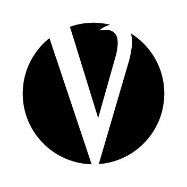 